Publicado en Ciudad de México el 28/06/2019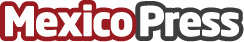 NCR presentó soluciones estratégicas para instituciones financieras en el CIAB FEBRARAN 2019La estrategia Digital First apoya a empresas e instituciones financieras en el mundo digitalDatos de contacto:NCRNCR5556152195Nota de prensa publicada en: https://www.mexicopress.com.mx/ncr-presento-soluciones-estrategicas-para_1 Categorías: Nacional Finanzas Hardware E-Commerce Software Dispositivos móviles http://www.mexicopress.com.mx